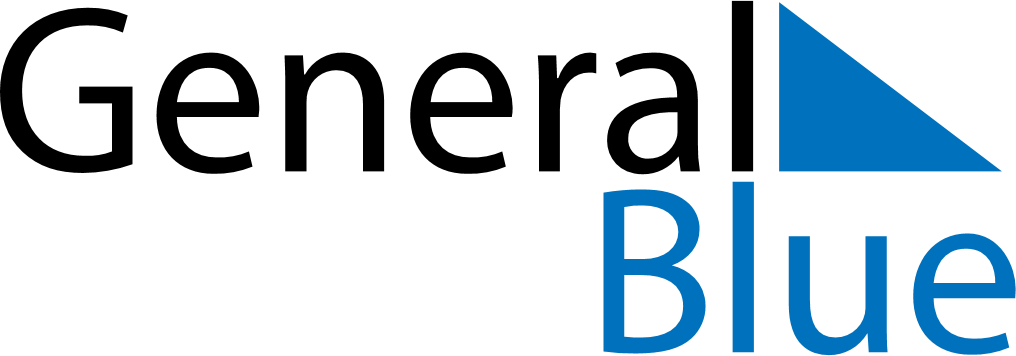 February 2021February 2021February 2021February 2021PortugalPortugalPortugalMondayTuesdayWednesdayThursdayFridaySaturdaySaturdaySunday12345667891011121313141516171819202021Shrove Tuesday2223242526272728